Муниципальное казённое общеобразовательное учреждение«Цущарская основная общеобразовательная школа» .МР «Кулинский район»Программа развитияМуниципального казенного образовательного учреждения «Цущарская основная общеобразовательная школа»  на 2021-2026г.г.2021г.Содержание Пояснительная записка………………………………  Паспорт Программы развития школы……………Информация об учреждении.………… II. SWOT-анализ потенциала развития школы ……Концепция развития школы…………………Модель школы – 2026……………… Модель педагога школы – 2026--------------- Модель выпускника школы- 2026……… Миссия школы …………IV. Основные направления реализации программы развития школы.….4.1. ФГОС: образовательный стандарт в действии.……...4.2. Повышение качества образования ………… 4.3. Поэтапное внедрение профессионального стандарта педагога в школе……………………4.4. Гражданско-правовое образование и воспитание обучающихся…..4.5. Сохранение и укрепление физического и психического здоровья детей в процессе обучения……………… 4.6. Развитие информационной среды школы…4.7. Инклюзивное образование в школе…………………… 4. 8. Развитие системы государственно-общественного управления--V. Система мер по минимизации рисков реализации Программы……. VI. Ожидаемые результаты реализации Программы развития   VII. Механизм управления реализацией Программы развития……       VIII. Оценка эффективности реализации Программы развития--- Программа развитиямуниципального казенного общеобразовательного учреждения «Цущарская  основная общеобразовательная школа»на 2021 – 2026 годаПОЯСНИТЕЛЬНАЯ ЗАПИСКАПрограмма развития муниципального бюджетного общеобразовательного учреждения «Цущарская основная общеобразовательная школа» (далее – Программа или Программа развития) является стратегическим документом, определяющим пути и основные направления развития школы на период с 2021 года до 2026 года в логике современной государственной образовательной политики и с учетом потенциала саморазвития образовательного учреждения.Программа подготовлена рабочей группой школы.В программе отражены тенденции развития школы, охарактери​зованные главные проблемы и задачи работы педагоги​ческого и ученического коллективов, представлены меры по изменению содержания и организации обра​зовательного процесса. Развитие школы в данный период предполагает поиск путей и создание условий для личностного роста учащегося, его подготовки к полно​ценному и эффективному участию в различных видах жизнедеятельности в информационном обществе.Программа является инструментом управления, развитием образовательного процесса и учреждения в целом. Она предназначена для систематизации управления развитием школы, а также разработки и реализации комплекса мер, направленных на достижение школой качества образования, адекватного запросам современного российского общества, уровню развития педагогической науки и меняющимся социально-экономическим условиям; на становление демократического уклада школы как действующей модели гражданского общества.ПАСПОРТ ПРОГРАММЫ РАЗВИТИЯ ШКОЛЫI.   ИНФОРМАЦИЯ ОБ УЧРЕЖДЕНИИМуниципальное казенное общеобразовательное учреждение  «Цущарская  основная общеобразовательная школа» основана в 1963 году. Школа находится в центре села Цущар  Кулинского района, в 19 км от районного центра с. Вачи  и  в  175  км от столицы РД Махачкалы.Всего школе 6 классов-комплектов. Все классы общеобразовательные. Классы располагаются в типовых помещениях, наполняемость составляет около 4 учеников.Школа укомплектована педагогическими кадрами. Преподавание ведется по всем предметам            Из 9 педагогов школы имеют:          - звание «Заслуженный учитель РД»- 0;           - звание «Почетный работник общего образования РФ»-2- звание «Отличник народного просвещения»,  - 1 чел.;- грамоту Министерства образования и науки РФ – 0чел.;-  высшую квалификационную категорию – 0 чел.;- первую квалификационную категорию – 2 чел. - высшее образование -  6 чел.,        Из 9 педагогов – 3 мужчин и 6 женщин. Средний возраст педагогов – 45 лет.С 2011 года обучение в начальной школе ведется по федеральным государственным образовательным стандартам. С 2015 года началось поэтапное введение ФГОС основного общего образования.В целях координации действий педагогического состава школы и планирования методической работы в школе действует методические объединения;  85% педагогических работников прошли курсовую подготовку за последние три года.На протяжении ряда лет коллектив школы показывает стабильные результаты учебной работы. Качество знаний в целом по школе составляет 45-50% и более.Выпускники успешно проходят государственную итоговую  аттестацию в 9-м классе. Ученики показывают глубокие, прочные знания. Важнейшей формой работы с одаренными учащимися являются предметные олимпиады. Учащиеся школы показывают хорошие результаты на муниципальных предметных олимпиадах.Ежегодно на базе школы работает детский лагерь с дневным пребыванием детей.Материально-техническая база учреждения укомплектована, пополняется новым оборудованием. В школе имеется компьютерный кабинет. В  учебном здании работает  столовая, которая обеспечивает горячим питанием детей начальных классов на 100%. Столовая рассчитана на 15 мест. Есть детская и  спортивная площадки.Образовательное учреждение обеспечивает открытость и доступность информации о школе, информирование общественности, родителей  не только через информационные стенды, но и через сайт школы.II.  SWOT-АНАЛИЗ ПОТЕНЦИАЛА РАЗВИТИЯ ШКОЛЫДля выявления потенциала развития образовательной системы школы был проведен SWOT-анализ, который позволил выявить ее сильные и слабые стороны (внутренние факторы), перспективные возможности и риски ее развития (внешние факторы).SWOT-анализ позволяет выделить приоритетную стратегию развития образовательной системы школы до 2020 года – организованный переход, эффективное внедрение и качественная оценка результатов освоения федеральных государственных образовательных стандартов второго поколения на основе гармоничного развития образовательной среды и участников образовательного процесса.Проведенный SWOT-анализ позволяет оценить, что внешние возможности и риски не являются определяющими в развитии образовательной системы школы. Стратегия развития ориентирована на внутренний потенциал развития школы и инновационные технологии управления и обучения.III.  КОНЦЕПЦИЯ РАЗВИТИЯ ШКОЛЫОсновная стратегическая цель Программы развития МКОУ «Цущарская  ООШ»  совершенствование образовательного пространства в соответствии с требованиями законодательства и с учетом потребностей социума.Для достижения указанной цели должны быть следующие стратегические задачи:1.Эффективное использование кадровых, материально-технических ресурсов образования для обеспечения высокого его качества, максимального удовлетворения образовательных потребностей учащихся, запросов семьи и общества.2. Обеспечить поэтапное внедрение профессионального стандарта педагога в школе.3. Привлечение молодых специалистов.4. Совершенствование методов и технологий реализации образовательного процесса для успешной социализации детей, формирования различных компетенций.5. Создание условий для самоопределения, выявления и реализации индивидуальных возможностей каждогоребенка, поиск и поддержка одаренных и талантливых детей.6. Создание условий для всестороннего развития учащихся во внеурочной деятельности.7. Создание условий обучения и воспитания детей с ограниченными возможностями здоровья.8.Создание условий для развития здоровьесберегающей образовательной среды, обеспечивающей сохранение здоровья детей, и совершенствования работы системы психологического сопровождения образовательного процесса.9. Формирование условий для удовлетворения граждан в качественном образовании; открытость образовательного пространства через участие общественности в управлении школой и развитие информационной среды школы.10.Формирование и совершенствование педагогических компетенций, развитие кадрового потенциала школы.11. Совершенствование материально-технической базы школы для обеспечения высокого качества непрерывного образовательного процесса, оптимизации взаимодействия всех его участников.  МОДЕЛЬ ШКОЛЫ – 2026Настоящая программа развития предполагает, что в результате ее реализации, образовательная система школы будет обладать следующими чертами:1) школа предоставляет учащимся качественное образование, соответствующее требованиям федеральных государственных стандартов второго поколения, что подтверждается через независимые формы аттестации;2) выпускники школы конкурентоспособны в системе высшего и среднего профессионального образования;3) в школе существует и действует воспитательная система культурно-нравственной ориентации, адекватная потребностям времени;4) деятельность школы не наносит ущерба здоровью учащихся, в ней они чувствуют себя безопасно и защищены от негативных влияний внешней среды;5) в школе работает высокопрофессиональный творческий педагогический коллектив;6) педагоги школы применяют в своей практике современные технологии обучения;7) школа имеет эффективную систему управления, обеспечивающую не только ее успешное функционирование, но и развитие, используются механизмы государственно-общественного управления школой;8) школа имеет современную материально-техническую базу и пространственно-предметную среду, обладает необходимым количеством ресурсов для реализации ее планов;9) школа имеет широкие партнерские связи с системой дополнительного образования;10) школа востребована потребителями и они удовлетворены ее услугами, что обеспечивает ее лидерство на рынке образовательных услуг.МОДЕЛЬ ПЕДАГОГА ШКОЛЫ – 2026Учитывая все вышеизложенное в предыдущих разделах, наиболее целесообразным представляется следующая модель компетентного педагога:1) наличие высокого уровня общей, коммуникативной культуры, теоретических представлений и опыта организации сложной коммуникации, осуществляемой в режиме диалога;2) способность к освоению достижений теории и практики предметной области: к анализу и синтезу предметных знаний с точки зрения актуальности, достаточности, научности;3) стремление к формированию и развитию личных креативных качеств, дающих возможность генерации уникальных педагогических идей и получения инновационных педагогических результатов;4) наличие рефлексивной культуры, сформированность потребности в саморефлексии и в совместной рефлексии с другими субъектами педагогического процесса;5) наличие методологической культуры, умений и навыков концептуального мышления, моделирования педагогического процесса и прогнозирования результатов собственной деятельности;6) готовность к совместному со всеми иными субъектами педагогического процесса освоению социального опыта;7) освоение культуры получения, отбора, хранения, воспроизведения, отработки и интерпретации информации в условиях лавинообразного нарастания информационных потоков;8) принятие понятия профессиональной конкуренции как одной из движущих идей развития личности педагога;9) наличие культуры педагогического менеджмента в широком смысле, то есть стремление к самоопределению в ситуации ценностного выбора и к принятию ответственности за конечный результат педагогического процесса, что определяет профессиональную успешность в условиях конкуренции;10) сформированность теоретических представлений о системно-педагогическом мышлении, наличие опыта системного исследования педагогической деятельности в целом и собственной педагогической деятельности;11) осознание метода педагогической деятельности как одной из высших профессиональных ценностей педагога. МОДЕЛЬ ВЫПУСКНИКА - 2026 годаПерспективная модель выпускника школы строится на основе Национального образовательного идеала - высоконравственный, творческий, компетентный гражданин России, принимающий судьбу Отечества как свою личную, осознающий ответственность за настоящее и будущее своей страны, укорененный в духовных и культурных традициях российского народа и ориентирована на его готовность к самореализации в современном мире. В понятии готовность отражается единство потребностей и способностей выпускника.Соответственно, результатом деятельности школы станут, с одной стороны, сформированные личностные качества выпускника, а, с другой стороны, компетенции выпускника, значимые в социальном окружении и компетентности.Выпускник должен обладать следующими чертами:1) стремление к позитивной самореализации себя в современном мире;прочные знания по основным школьным предметам обучения;способность самостоятельно добывать знания, способность эффективно работать и зарабатывать, способность полноценно жить и способность нравственно жить в обществе;владение основами мировой культуры; воспринимать себя как носителя общечеловеческих ценностей, быть способным к творчеству в пространстве культуры, к диалогу в деятельности и мышлении, а так же проектировать и реализовать свои жизненные смыслы на основе общечеловеческих ценностей;готовность в любой момент защищать свою Родину, обладать твердыми моральными и нравственными принципами, знать Конституцию Российской Федерации, общественно-политические достижения государства, чтить государственную символику и национальные святыни народов, его населяющих, принимать активное участие в государственных праздниках;вести здоровый образ жизни гражданин России может принести своей стране практическую пользу;умение жить в условиях рынка и информационных технологий, знания компьютерной техники и иностранных языков, готовности к жизни в современном мире, ориентация в его проблемах, ценностях, нравственных нормах, ориентация в возможностях этой жизни для развития своих духовных запросов, ориентация в научном понимании мира;уважительное относиться к национальным культурам народов Российской Федерации, владение родным языком и культурой;наличие коммуникативной культуры, владение навыками делового общения, простраивание межличностных отношений, способствующих самореализации, достижению успеха в общественной и личной жизни;готовность выпускника основной школы к достижению высокого уровня образованности на основе осознанного выбора программ общего и профессионального образования;способность к выбору профессии, ориентации в политической жизни общества, выбору социально ценных форм досуговой деятельности, к самостоятельному решению семейно-бытовых проблем, защите своих прав и осознанию своих обязанностей на основе традиций национальной духовной культуры.МИССИЯ ШКОЛЫСоциально-педагогическая миссия школы состоит в создании образовательной среды, способной удовлетворить потребность субъектов образовательного процесса в доступном качественном образовании, соответствующем современным требованиям и способствующем развитию потенциала субъектов образовательного процесса. 4. ОСНОВНЫЕ НАПРАВЛЕНИЯ РЕАЛИЗАЦИИПРОГРАММЫ РАЗВИТИЯ Цели, задачи, идеи и принципы развития МКОУ «Цущарская ООШ», а также ее особенности, достижения и проблемы определяют основные направления совершенствования организации педагогического процесса.4.1. ФГОС: образовательный стандарт в действииС 1 сентября 2011 года МКОУ «Цущарская ООШ»  осуществило переход на новый федеральный государственный образовательный стандарт (ФГОС) начального общего образования второго поколения. Это позволило изменить основные требования к содержанию образовательного процесса, а также к условиям его реализации, не забывая при этом, что школа не только должна давать знания, но и серьезное внимание уделять воспитательному процессу.В каждом  классе начальной школы выделено до 2 часов в неделю на внеурочные занятия во второй половине дня, во время которых реализуются дополнительные образовательные программы, программы социализации учащихся, воспитательные программы. Занятия проводятся в форме экскурсий,  секций,  презентаций проектов, бесед и т.д.С 2015 года началось введение ФГОС основного общего образования.Администрация  МКОУ «Цущарская ООШ»  и все педагоги начального общего и основного общего образования поэтапно прошли курсы повышения квалификации по ФГОС.Внесены изменения в основную образовательную программу, положение о текущем контроле успеваемости и промежуточной аттестации обучающихся  в связи с введением ФГОС второго поколения, продолжается поэтапное внедрение стандартов второго поколения в школе.Цель:  Обеспечение условий для внедрения и реализации Федерального государственного образовательного стандарта.Задачи:Создать  комплекс организационно-методических и психолого-педагогических условий, обеспечивающий успешный поэтапный  переход ОУ на освоение ФГОС  общего образования второго поколения.Обеспечить  единство  и преемственность между уровнями общего образования  при переходе к непрерывной системе образования в условиях внедрения ФГОС.Обеспечить реализацию новых федеральных государственных образовательных стандартов для детей с ограниченными возможностями здоровья.4.2. Повышение качества образованияВ Национальной доктрине образования в Российской Федерации до 2026 года обозначено, что качество образования — это ориентация образования не только на усвоение учащимися знаний, но и развитие познавательных и созидательных способностей; а также личной ответственности и опыта самостоятельной деятельности.Цель: повышение качества образования через  совершенствование учебного процесса, обновление его содержания, использования инновационных технологий обучения и воспитанияЗадачи:Обеспечить  условия для внедрения инновационных педагогических  технологий  в образовательный процесс  в интересах обеспечения доступного качественного образованияПовысить качество результатов ВПР, ОГЭ.Обеспечить  дифференциацию и индивидуализацию обучения учащихсяРазнообразить формы внеурочной деятельности 4.3 Поэтапное внедрение профессионального  стандарта  педагогаНа основании приказа Министерства труда и социальной защиты РФ от 25.12.2014 г № 1115н  профессиональный стандарт «Педагог» применяется с 1 января 2017 года.На сегодняшний день существует ряд трудностей в процессе перехода по новый профессиональный стандарт педагога:реальная профессиональная деятельность педагогов школы не соответствует требованиям профессионального стандарта, недостаточно выражена взаимосвязь между квалификацией педагогического работника и результатами его профессиональной деятельности;отсутствуют формы и механизмы независимой оценки квалификации педагогов.Цель: Приведение компетенций педагогов школы в соответствие с требованиями профессионального стандарта «Педагог».Задачи:Проанализировать профессиональный стандарт «Педагог»Провести мониторинг компетенций педагогов, выявить дефициты.Скорректировать план профессионального развития педагоговОбеспечить  условия для внедрения профессионального стандарта в МКОУ «Цущарская ООШ».4.4.  Гражданско-правовое образование и воспитание учащихсяЖизнь общества сегодня ставит серьезнейшие задачи в области воспитания и обучения нового поколения. Государству нужны здоровые, мужественные, смелые, инициативные, дисциплинированные, грамотные люди, которые были бы готовы учиться, работать на его благо и, в случае необходимости, встать на его защиту.Традиционная цель гражданского воспитания в образовательном учреждении – формирование правовых знаний, правил поведения в обществе, так как каждый ребёнок находится в социуме. В концепции модернизации российского образования сформулированы важнейшие задачи воспитания несовершеннолетних: формирования у школьников  гражданской ответственности правового самосознания, духовности и культуры, инициативности и самостоятельности, толерантности, способности к социализации в обществе и к активной адаптации на рынке труда.В школе на протяжении всех лет работы уделялось большое внимание данному направлению. Образовательный процесс организуется через урочную и внеурочную деятельность, сотрудничество  с учреждениями социума, правоохранительными органами и силовыми ведомствами, участие в конкурсах различного уровня, проведение митингов, тематических недель и Вахты памяти и другие мероприятия  согласно Программы воспитательной работы школы.В системе проводится работа по формированию сознательной дисциплины учащихся, выполнению правил внутреннего распорядка, заложенных в Уставе школы. По данному направлению учащимися могут быть достигнуты определённые результаты по трем уровням: когнитивный, ценностно-смысловой, деятельностный.Работа по данному направлению будет осуществляться поэтапно:Аналитический этап (2021 -2022 гг.).1) создание рабочей группы педагогов, участвующих в реализации Программы работы по гражданско-правовому воспитанию и обучению учащихся;2) проведение мониторинга среди учащихся, учителей, родителей по проблеме прав ребенка, ответственности несовершеннолетних, изучении их запросов;3) выработка рекомендаций по реализации межпредметной системы по гражданско-правовому образованию и воспитанию.Этап реализации модели гражданско-правового воспитания и образования в школе (2021-2026 гг.).1. Отработка модели системы гражданско-правового образования и воспитания в школе;2. Проведение промежуточной диагностики уровня правовой культуры учащихся;Рефлексивно-оценочный этап (2023 - 2024 гг).1. Анализ итогов работы по данному направлению2. Корректировка модели гражданско-правового образования и воспитания в школе3. Обобщение и распространение  опыта по инновационной деятельности4.5 Сохранение и укрепление физического и психического здоровья детей  в процессе обученияСохранение и укрепление здоровья школьников – один из главных вопросов  развития современной школы.  Дети проводят в школе значительную часть дня, и сохранение, укрепление их физического, психического здоровья - дело не только семьи, но и педагогов. Здоровье человека - важный показатель его личного успеха.Деятельность школы по данному направлению включает в себя ряд ключевых моментов:- внедрение комплекса мер по организации здоровь есберегающей среды для детей в ОУ, позволяющей обеспечивать их гармоничное развитие и повышать качество воспитательно-образовательной работы;- совершенствование организации питания детей в ОУ;- организация совместных мероприятий здоровье сберегающей и  здоровье формирующей направленности;- разработка и внедрение программы оказания всесторонней помощи семье в укреплении здоровья детей и приобщению их к здоровому образу жизни.Цель: Формирование у школьников всех возрастов понимания значимости здоровья для собственного самоутверждения.Задачи:1. Формирование у школьников понимания необходимости разумного сочетания интеллектуальной и физической деятельности для достижения гармонии в своём развитии.2. Создание благоприятных условий жизнедеятельности школы для саморазвития, самосовершенствования личности и повышение уровня здоровья учащихся.3. Привитие учащимся традиций бережного отношения человека к собственному здоровью.4. Вовлечение учащихся в активную внеклассную деятельность по пропаганде здорового образа жизни в семье и среди сверстников.Ежегодно в МКОУ «Цущарская ООШ» проводится мониторинг по следующим направлениям:- физическое здоровье учащихся (соблюдение ЗОЖ, данные медицинских осмотров, двигательная активность);- психическое здоровье учащихся (оценка уровня тревожности, развитие познавательных процессов, самооценка);- социальная адаптация учащихся (оценка уровня комфортности).При оценке физического здоровья учащихся  учитываются следующие показатели: состояние здоровья по медицинским показателям (рост, вес, зрение, слух), физический энергопотенциал, количество пропусков уроков по болезни, степень готовности к здоровому образу жизни.Мониторинг уровня здоровья педагогов: данные ежегодных медицинских осмотров, анкетирование, психологические тесты.Ожидаемые результаты:1. Тенденция к снижению роста заболеваемости учащихся;2. Рост личностных и спортивных достижений.3.Повышение уровня валеологической грамотности учащихся и родителей;4. Рост комфортности субъектов образовательного процесса.4.6. Развитие информационной среды школыОдним из направлений модернизации школы является создание условий для повышения информационно – коммуникативной грамотности, как педагогов, так и учащихся. В рамках данного направления в школе реализуются образовательные программы по информатике и ИКТ для учащихся, организована  внеурочная деятельность по данному направлению. Активно используются информационно-коммуникационные технологии в обучении.Программа развития предусматривает расширение сфер использования ИКТ в школе.Цели:1. Разработка и внедрение механизмов информационного обеспечения процессов функционирования и развития школы.2. Повышение информационной культуры педагогов и учащихся школы.Задачи:1. Создание условий, обеспечивающих целенаправленную подготовку педагогов и учащихся в области получения, переработки и использования информации.2. Использование информационных систем для повышения эффективности управленческих решений.3. Широкое внедрение современных информационных технологий в учебно-воспитательный процесс школы.4. Обновление программного и технического обеспечения компьютерных классов школы.5. Разработка системы информирования населения о школе, ее достижениях и преимуществах. Ожидаемые результаты:1.Создание эффективной системы информационного обеспечения образовательной программы школы.2. Подготовка учащихся и педагогов к жизни и деятельности в условиях информационного общества.3.Повышение уровня научно-методического обеспечения профессиональной деятельности педагогов.4.Расширение информированности участников образовательного процесса с целью наиболее полной реализации прав граждан на образование.5. Активное использование  медиа – ресурсов на каждом предмете и во внеурочной деятельности..4.7. Инклюзивное образование в школеИзменение представления государства и общества о правах и возможностях ребенка-инвалида привело к постановке практической задачи максимального охвата образованием всех детей с ограниченными возможностями здоровья (ОВЗ). Признание права любого ребенка на получение образования, отвечающего его потребностям и полноценно использующего возможности развития, обусловило важнейшие инициативы и ориентиры новой образовательной политики школы.Признание государством  ценности социальной и образовательной интеграции детей с ОВЗ обусловливает необходимость создания для них  адекватного образовательного процесса именно  в общеобразовательном учреждении, которому отводится центральное место в обеспечении так называемого «инклюзивного» (включенного) образования.Инклюзивное образование  – это специально организованный образовательный процесс, обеспечивающий ребенку с ОВЗ обучение в среде сверстников в общеобразовательном учреждении по стандартным программам с учетом его особых образовательных потребностей.  Главное в инклюзивном образовании ребенка с ограниченными возможностями здоровья – получение образовательного и социального опыта вместе со сверстниками.Основной критерий эффективности инклюзивного образования  – успешность социализации, введение в культуру, развитие социального опыта ребенка с ОВЗ наряду с освоением им академических знаний, тем более, что реабилитация детей с ограниченными возможностями здоровья средствами образования является важнейшей составной частью программы их комплексной реабилитации, направленной на максимальную реализацию личностного потенциала детей и их полноценное вхождение в общество.Цель работы по данному направлению в школе: реализация инклюзивного образования детей с разными возможностями в условиях общеобразовательного учреждения.Задачи:*Создание безбарьерной среды для обучения детей, имеющих особые образовательные потребности.*Создание единой образовательной среды для детей с разными стартовыми возможностями.*Разработка нормативно-правовой базы по проблеме.*Организация системы психолого-педагогического сопровождения развития детей в инклюзивных классах посредством взаимодействия диагностическо-консультивного, социально-трудового направлений деятельности.*Разработка модели взаимодействия с родителями и социумом, успешной социализации детей в социуме.*Обеспечение повышения профессиональной компетентности педагогов  по проблеме инклюзивного образования.Подзадачи:В работе с семьей:*Способствовать формированию у родителей воспитательной компетентности через расширение круга их педагогических и дефектологических знаний и представлений;*Вовлечь родителей в образовательный процесс в качестве активных его участников, посредством их обучения приемам взаимодействия с детьми, организации совместной практической деятельности.*Содействовать изменению родительской позиции и вооружение родителей позитивными способами коммуникации.*Создать условия для объединения родителей в сообщество, расширения социального пространства семей, воспитывающих детей с проблемами в развитии.В работе с педагогами:*Создать условия для повышения квалификации педагогов по проблеме инклюзивного образования.*Способствовать повышению мотивации педагогической деятельности.*Стимулировать педагогов на самообразование и инновационную деятельность по проблеме.Ожидаемые результаты:Разработка модели инклюзивного образования и эффективное её функционирование в образовательном учреждении.Индикаторы результативности:*Результаты опросов, тестирования, анкетирования родителей и педагогов (аналитические материалы)*Результаты диагностики:*развития детей,*уровня детско-родительских отношений,*личностного развития родителей и педагогов. (диаграммы, графики, сводные таблицы, результаты продуктивной деятельности)*Востребованность родителями психолого-педагогических мероприятий (журналы посещаемости, книги отзывов).*Повышение рейтинга учреждения.Для построения и успешного функционирования модели инклюзивного образования необходим системный подход, программная форма организации, создание мультидисциплинарной команды сопровождения всех субъектов образовательной деятельности.Эффективность работы будет оцениваться по следующим критериям: реализация индивидуального подхода к детям; обеспечение условий для самостоятельной активности ребенка; активное включение в образовательный процесс всех его участников; междисциплинарный подход; вариативность образовательного и воспитательного процесса; взаимодействие с семьей; динамическое развитие образовательного учреждения.Формами оценки эффективности может быть как административный контроль, так и самоконтроль, самооценка и самоанализ деятельности каждым участником педагогического процесса.Критерии эффективности инклюзивного образовательного процесса в соответствии с принципами инклюзииРеализация проекта по внедрению инклюзивной модели образования позволит организовать процесс обучения лиц с ОВЗ по замкнутой схеме планирование - учебный процесс - контроль - анализ - коррекция. Это позволит оперативно корректировать действий непосредственно на стадиях учебного процесса, а не по конечным результатам.4.8. Развитие системы государственно-общественного управленияРоль государственно-общественного управления в образовании с каждым днем становится все значимее. Каждый коллектив образовательной организации  реализует свою модель ГОУ.В Федеральном законе № 273-ФЗ от 29.12.2012г. «Об образовании в Российской Федерации» одним из принципов государственной политики в области образования определен демократический, государственно-общественный характер управления  образованием. Действительно, закон предусматривает право участия в управлении образовательным учреждением обучающихся, их родителей и работников образовательного учреждения.Цель: развитие образования как открытой государственно-общественной системы на основе распределения ответственности между субъектами образовательной политики и повышения роли всех участников образовательного процесса. Основные задачи:*Разработка и реализация модели государственно-общественного управления в образовании.*Повышение эффективности управления школой с разграничением полномочий между учредителем и образовательным учреждением, между директором и Управляющим советом для обеспечения реализации принципа государственно-общественного управления.*Формирование консолидированного заказа на оказание образовательных услуг.*Активное привлечение педагогов, обучающихся и родителей к участию в управлении образовательным учреждением.Развитая система государственно-общественного управления является необходимым условием повышения доступности и качества образования. Критерии оценки работы школы по данному направлению:*Система общественного наблюдения (контроля) за проведением  лицензирования и аттестации учебного заведения, процедуры итоговой  аттестации учащихся, в том числе в форме и по технологии единого государственного экзамена, контрольных и тестовых работ для учащихся школы, аттестации администрации школы, за деятельностью аттестационных, аккредитационных, конфликтных и иных комиссий.*Участие  Совета школы в оценке качества образования.*Функционирование системы государственно-общественного управления в части  распределения стимулирующей части фонда оплаты труда работников школы;*Публичная отчетность школы в форме докладов, процедурах его утверждения, презентации и оценки.Ожидаемые результаты:*Создание оптимальной организационно-управленческой структуры школы;*Включение в единое информационно-образовательное пространство всех участников образовательного процесса: администрации, учителей, обучающихся, родителей, общественности.*Создание положительного имиджа школы среди общественности.*Возможность школе динамично и гибко реагировать на изменение образовательных запросов местного сообщества, акцентируя внимание на основные приоритеты в системе образования на период до 2024 года.V. СИСТЕМА МЕР ПО МИНИМИЗАЦИИ РИСКОВ РЕАЛИЗАЦИИ ПРОГРАММЫ В ходе деятельности по реализации Программы развития допустимы риски и неопределенности. VI. ОЖИДАЕМЫЕ РЕЗУЛЬТАТЫ РЕАЛИЗАЦИИ ПРОГРАММЫРАЗВИТИЯ1. Инфраструктура и организация образовательного процесса школы соответствует требованиям ФЗ-273, СанПиНов и другим нормативно-правовым актам, регламентирующим организацию образовательного процесса. 2. Оснащение 100% кабинетов в соответствии с требованиями ФГОС общего образования.3. Доступность не менее 80 % учебных кабинетов к локальной сети школы и к Интернет-ресурсам.4. 100 % педагогов и руководителей школы пройдут повышение квалификации и (или) профессиональную переподготовку по современному содержанию образования (в том числе ФГОС соответствующих ступеней образования) и инновационным  технологиям.5. Не менее 85 % педагогов работают по инновационным образовательным технологиям.6. Не менее 50 % педагогов имеют опыт предъявления собственного опыта на профессиональных мероприятиях (на семинарах, научно-практических конференциях, профессиональных конкурсах, в методических, психолого-педагогических изданиях, в том числе электронных и т.д.).7. 50% обеспеченность специалистами и педагогами для организации службы сопровождения детей с ОВЗ.8. Реализация федерального государственного образовательного стандарта  второго поколения на всех ступенях обучения, реализация ФГОС с ОВЗ.9. 100% выпускников успешно осваивают общеобразовательные программы и сдают ГИА - 9.10. 100% учащихся охвачены доступной удовлетворяющей потребностям внеурочной деятельностью.11. 100% учащихся обеспечены необходимыми условиями для занятий физкультурой и спортом.12. Успешная реализация инклюзивного образования в школе.13. 80 % учащихся школы включены в исследовательскую и проектную деятельность.14. В школе реализуется подпрограмма поддержки талантливых детей (по различным направлениям интеллектуального, творческого, физического развития).15. не менее 100 % родителей (законных представителей) включено в различные формы активного взаимодействия со школой (через участие в решении текущих проблем, участие в общешкольных мероприятиях и т.д.). 16.Процент обеспеченности учебного плана рабочими учебными программами, соответствующими новому образовательному стандарту 100%  17.Процент охвата будущих первоклассников предшкольным образованием 80% .VII. МЕХАНИЗМ УПРАВЛЕНИЯ РЕАЛИЗАЦИЕЙПРОГРАММЫ РАЗВИТИЯ1. По каждому из направлений будут созданы проблемные творческие группы, ответственные за его реализацию.2. Функция общей координации реализации программы выполняет – Педагогический совет школы.3. Мероприятия по реализации целевых программ являются основой годового плана работы школы.4. Вопросы оценки хода выполнения программы, принятия решений о завершении отдельных подпрограмм, внесения изменений в программу решает Педагогический совет школы.VIII. ОЦЕНКА ЭФФЕКТИВНОСТИ РЕАЛИЗАЦИИ ПРОГРАММЫ РАЗВИТИЯ Все годы МКОУ «Чуртахская ООШ» динамично развивается, внедряя в образовательный процесс современные образовательные технологии и вариативность учебных программ. Для полноценного и всестороннего развития школы необходим качественный анализ сильных и слабых сторон потенциала школы.SWOT-анализ проводился в форме открытого индивидуального интервью с членами администрации школы, а также руководителями предметных МО.ПОИСКСВЕДЕНИЯ ОБ ОБРАЗОВАТЕЛЬНОЙ ОРГАНИЗАЦИИМЕЖДУНАРОДНОЕ СОТРУДНИЧЕСТВОИСТОРИЯ ШКОЛЫПУБЛИЧНЫЙ ДОКЛАДПРАВИЛА ПРИЕМА В ШКОЛУПРОГРАММА РАЗВИТИЯ ШКОЛЫРЕАЛИЗАЦИЯ ПРОЕКТА «СОВРЕМЕННАЯ ШКОЛА»ИНКЛЮЗИВНОЕ ОБРАЗОВАНИЕВОСПИТАТЕЛЬНО-ОБРАЗОВАТЕЛЬНАЯ ДЕЯТЕЛЬНОСТЬГОСУДАРСТВЕННАЯ ИТОГОВАЯ АТТЕСТАЦИЯВПРОЛИМПИАДЫ, КОНКУРСЫСПОРТИВНАЯ ЖИЗНЬ ШКОЛЫШКОЛЬНЫЙ ИСТОРИКО-КРАЕВЕДЧЕСКИЙ МУЗЕЙШКОЛЬНАЯ БИБЛИОТЕКАУЧЕНИКАМРОДИТЕЛЯМБЕЗОПАСНОСТЬНСОКОВОСПИТАТЕЛЬНАЯ ДЕЯТЕЛЬНОСТЬПОЛЕЗНЫЕ ССЫЛКИСТРАНИЦЫ УЧИТЕЛЕЙПРОФОРИЕНТАЦИЯВОЛОНТЕРЫДЕНЬ ВЕЛИКОЙ ПОБЕДЫКЕМЕРОВСКОЙ ОБЛАСТИ ПОСВЯЩАЕТСЯ..."ГОРЯЧАЯ ЛИНИЯ"ДИСТАНЦИОННОЕ ОБУЧЕНИЕ75 ЛЕТ ПОБЕДЫПоискСведения об образовательной организацииМеждународное сотрудничествоИстория школыПубличный докладПравила приема в школуПрограмма развития школыРеализация проекта «Современная школа»Инклюзивное образованиеВоспитательно-образовательная деятельностьГосударственная итоговая аттестацияВПРОлимпиады, конкурсыСпортивная жизнь школыШкольный историко-краеведческий музейШкольная библиотекаУченикамРодителямБезопасностьНСОКОВоспитательная деятельностьПолезные ссылкиСтраницы учителейПрофориентацияВолонтерыДень Великой ПобедыКемеровской области посвящается..."Горячая линия"Дистанционное обучение75 лет Победы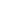 СОГЛАСОВАНАМКУ «Управление образования»Администрации МР «Кулинский район» Начальник УО Тилиев К М__________.«____» _______________ 2021 годаУТВЕРЖДЕНАРешением педагогического совета МКОУ «Цущарская  ООШ» № ___ от «___» _августа_ 2021 года.Приказ директора МКОУ «Цущарская ООШ»СОГЛАСОВАНАМКУ «Управление образования»Администрации МР «Кулинский район» Начальник УО Тилиев К М__________.«____» _______________ 2021 года № ___ от«____» _______________ 2021 годаДиректор ____________ М.К. Чупанова Наименование ПрограммыПрограмма развития муниципального казенного  общеобразовательного учреждения «Цущарская основная общеобразовательная школа»Цель ПрограммыСовершенствование образовательного пространства в соответствии с требованиями законодательства и с учетом потребностей социумаЗадачи Программы1.Эффективное использование кадровых, материально-технических ресурсов образования для обеспечения высокого его качества, максимального удовлетворения образовательных потребностей обучающихся, запросов семьи и общества.2. Обеспечить поэтапное внедрение профессионального стандарта педагога в школе.3. Привлечение молодых специалистов.4. Совершенствование методов и технологий реализации образовательного процесса для успешной социализации детей, формирования различных компетенций.5. Создание условий для самоопределения, выявления и реализации индивидуальных возможностей каждогоребенка, поиск и поддержка одаренных и талантливых детей.6. Создание условий для всестороннего развития учащихся во внеурочной деятельности.7. Создание условий обучения и воспитания детей с ограниченными возможностями здоровья.8.Создание условий для развития здоровье сберегающей образовательной среды, обеспечивающей сохранение здоровья детей, и совершенствования работы системы психологического сопровождения образовательного процесса.9. Формирование условий для удовлетворения граждан в качественном образовании; открытость образовательного пространства через участие общественности в управлении школой и развитие информационной среды школы.10.Формирование и совершенствование педагогических компетенций, развитие кадрового потенциала школы.11. Совершенствование материально-технической базышколы для обеспечения высокого качества непрерывногообразовательного процесса, оптимизации взаимодействия всех его участников.  Сроки реализации Программы2021 – 2026 гг.Нормативно-правовые основания для разработки Программы развития- Федеральный закон «Об образовании в Российской Федерации» от 29.12.2012 № 273-ФЗ;- Конвенция о правах ребенка;- Указ Президента Российской Федерации от 07.05.2012 № 596 «О долгосрочной государственной экономической политике»;- Указ Президента Российской Федерации от 07.05.2012 № 599 «О мерах по реализации государственной политики в области образования и науки»;- Распоряжение Правительства Российской Федерации от 15.05.2013 № 792-р об утверждении государственной программы Российской Федерации «Развитие образование» на 2013-2020 годы;- Национальная образовательная инициатива «Наша новая школа», утвержденная Президентом Российской Федерации от 04.02.2010 № Пр-271;- Федеральный государственный образовательный стандарт начального общего образования, утвержденный приказом Министерства образования и науки Российской Федерации от 06.10.2009 № 373;- Федеральный государственный образовательный стандарт основного общего образования, утвержденный приказом Министерства образования и науки Российской Федерации от «17» декабря 2010 г. № 1897;- Федеральный государственный образовательный стандарт среднего общего образования (утв. Приказ Министерства образования и науки Российской Федерации от 17.05.2012 г., №413);-Концепции долгосрочного социально-экономического развития Российской Федерации до 2020 года;- Государственная программа Российской Федерации "Развитие образования" на 2013-2020 годы, утв. распоряжением Правительства РФ от 15 мая 2013 г. № 792-р);- Концепция Федеральной целевой программы развития образования на 2016 - 2020 годы, (утв. Правительством РФ от 29 декабря 2014 г. № 2765-р);- Постановление Главного государственного санитарного врача РФ от 29 декабря 2010 г. N 189 "Об утверждении СанПиН 2.4.2.2821-10 "Санитарно-эпидемиологические требования к условиям и организации обучения в общеобразовательных учреждениях" (с изменениями и дополнениями) от 29 июня 2011 г., 25 декабря 2013 г.;-Постановление Правительства Российской Федерации от 11.06.2014г № 540 «Об утверждении Положения о Всероссийском физкультурно-спортивном комплексе «Готов к труду и обороне (ГТО)»;- Устав МКОУ «Цущарская  ООШ».Этапы реализации ПрограммыПервый этап (2021 – 2022 учебный год) – аналитико-проектировочный:- Проблемно-ориентированный анализ результатов реализации предыдущей Программы развития (2015 - 2021 гг.);- Разработка направлений приведения образовательной системы школы в соответствие с задачами программы развития на 2021 - 2026 гг. и определение системы мониторинга реализации настоящей Программы.Второй этап (2022 - 2025 учебные годы) – реализующий:- Реализация мероприятий плана действий Программы; - Реализация ФГОС ООО.- Реализация образовательных и воспитательных проектов.-Нормативно-правовое сопровождение реализации Программы развития;-Осуществление системы мониторинга реализации Программы, текущий анализ промежуточных результатов.Третий этап (январь – июль 2026) – аналитико-обобщающий:- Итоговая диагностика реализации основных программных мероприятий;- Анализ итоговых результатов мониторинга реализации Программы;- Обобщение позитивного опыта осуществления программных мероприятий;- Определение целей, задач и направлений стратегии дальнейшего развития школы.Перечень направлений1. ФГОС: образовательный стандарт в действии.2. Повышение качества образования.3. Поэтапное внедрение профессионального стандарта педагога в школе.4. Гражданско-правовое образование и воспитание учащихся.5. Сохранение и укрепление физического и психического здоровья детей   в процессе обучения.6. Развитие информационной среды школы.7. Инклюзивное образование в школе.8. Развитие системы государственно-общественного управления.Перечень подпрограмм1. «Одаренные дети».2.«Усовершенствование материальной базы»Ожидаемые результаты реализации Программы- инфраструктура и организация образовательного процесса школы соответствует требованиям ФЗ-273 «Об образовании РФ», СанПиНов и другим нормативно-правовым актам, регламентирующим организацию образовательного процесса; - оснащение 100% кабинетов в соответствии с требованиями ФГОС;- доступность 80  % учебных кабинетов к локальной сети школы и к Интернет-ресурсам;- 100 % педагогов и руководителей школы пройдут повышение квалификации и (или) профессиональную переподготовку по современному содержанию образования (в том числе ФГОС соответствующих ступеней образования) и инновационным  технологиям;- не менее 85 % педагогов работают по инновационным образовательным технологиям;- не менее 50 % педагогов имеют опыт предъявления собственного опыта на профессиональных мероприятиях (на семинарах, научно-практических конференциях, профессиональных конкурсах, в методических, психолого-педагогических изданиях, в том числе электронных и т.д.);- 50% обеспеченность специалистами и педагогами для организации службы сопровождения детей с ОВЗ;- переход на федеральные государственные образовательные стандарты  второго поколения на всех ступенях обучения, ФГОС с ОВЗ;- 100% выпускников успешно осваивают общеобразовательные программы и сдают ГИА - 9;- 100% учащихся охвачены доступной удовлетворяющей потребностям внеурочной деятельностью;- 100% учащихся обеспечены необходимыми  условиями для занятий физкультурой и спортом;-успешная реализация инклюзивного образования в школе;- 80 % учащихся школы включены в исследовательскую и проектную деятельность;- в школе реализуется подпрограмма поддержки талантливых детей (по различным направлениям интеллектуального, творческого, физического развития);- 0% заполнение электронных журналов учителями-предметниками и электронных дневников классными руководителями;- не менее 100 % родителей (законных представителей) включены в различные формы активного взаимодействия со школой (через участие в решении текущих проблем, участие в общешкольных мероприятиях и т.д.).-Процент обеспеченности учебного плана рабочими учебными программами, соответствующими новому образовательному стандарту 100%  - Процент охвата будущих первоклассников предшкольным образованием 80% .ИсполнителиКоллектив МКОУ «Цущарская ООШ», Совет школы, родители, учащиеся, общественные организации.Учредитель Администрация муниципального района  «Кулиский район»Порядок управления реализацией ПрограммыКорректировка программы осуществляется Педагогическим советом школы; Советом школы.Управление реализацией программы осуществляется директором.Источники финансированияБюджетное и внебюджетное финансирование.Оценка внутреннего потенциала школыОценка внутреннего потенциала школыОценка перспектив развития школы исходя из внешнего окруженияОценка перспектив развития школы исходя из внешнего окруженияОценка перспектив развития школы исходя из внешнего окруженияОценка перспектив развития школы исходя из внешнего окруженияСильная сторонаСлабая сторонаБлагоприятные возможностиРискиРискиРискиРеализация направления «ФГОС: образовательный стандарт в действии»Реализация направления «ФГОС: образовательный стандарт в действии»Реализация направления «ФГОС: образовательный стандарт в действии»Реализация направления «ФГОС: образовательный стандарт в действии»Реализация направления «ФГОС: образовательный стандарт в действии»Реализация направления «ФГОС: образовательный стандарт в действии»• На данный момент в школе все общеобразовательные классы начальной школы обучаются по ФГОС НОО.• Созданы условия для выполнения ФГОС НОО;• учащиеся 5-9 классов обучаются по  ФГОС ООО.• Насыщенность урочной и внеурочной деятельности, потенциально возможные перегрузки учащихся, в сочетании с не сформированным здоровым отдыхом вне школы может вызывать усталость у некоторых учащихся;• При обновлении содержания образования нет полноценной поддержки от родительской общественности, частично проявляется сниженная активность и заинтересованность в участии жизни школы, а также при переходе на ФГОС; • У педагогов проявляется привычка работать по известной привычной модели подачи знаний, •Консервативный подход некоторых педагогов поотношению к изменению системы обучения может вызвать трудности при освоении ФГОС ООО;• Риск увеличения объемаработы, возлагающийся на членов администрации и педагогов.• Привлечение родителей к участию в общешкольных мероприятиях;• Внедрение инновационных технологий развивающего обучения;• Внедрение в систему воспитательной работы школы технологии социального проектирования.• Нет существенной профессиональной поддержки при освоении ФГОС со стороны внешних партнеров, приходится реализовывать ФГОС внутри организации, вследствие чего возможны угрозы допустимых ошибок;•отсутствие единого подхода к критериальной базе по оценке достижений учащихся на уровне региона.• Нет существенной профессиональной поддержки при освоении ФГОС со стороны внешних партнеров, приходится реализовывать ФГОС внутри организации, вследствие чего возможны угрозы допустимых ошибок;•отсутствие единого подхода к критериальной базе по оценке достижений учащихся на уровне региона.• Нет существенной профессиональной поддержки при освоении ФГОС со стороны внешних партнеров, приходится реализовывать ФГОС внутри организации, вследствие чего возможны угрозы допустимых ошибок;•отсутствие единого подхода к критериальной базе по оценке достижений учащихся на уровне региона.Реализация направления «Повышение качества образования»Реализация направления «Повышение качества образования»Реализация направления «Повышение качества образования»Реализация направления «Повышение качества образования»Реализация направления «Повышение качества образования»Реализация направления «Повышение качества образования»• В школе создана и реализуется  система подготовки учащихся к независимой оценке качества образования;• Создана система поощрения педагогов за качественную подготовку учащихся к ГИА;• Готовность некоторых педагогов  к изменениям;• Возможность самообразования и повышения квалификации в очной, дистанционной и заочной формах.• Не все педагоги школы готовы морально к изменению подходов к обучению• Нежелание педагогов изменять формы работы, подходы к учащимся;•Нехватка опыта у молодых специалистов;•Преемственность при переходе в 5 класс слабая.• Внедрение инновационных технологий развивающего обучения.•отсутствие контроля со стороны родителей;•низкий социальный уровень некоторых семей.•отсутствие контроля со стороны родителей;•низкий социальный уровень некоторых семей.•отсутствие контроля со стороны родителей;•низкий социальный уровень некоторых семей.Реализация направления«Поэтапное внедрение профессионального стандарта педагога в школе»Реализация направления«Поэтапное внедрение профессионального стандарта педагога в школе»Реализация направления«Поэтапное внедрение профессионального стандарта педагога в школе»Реализация направления«Поэтапное внедрение профессионального стандарта педагога в школе»Реализация направления«Поэтапное внедрение профессионального стандарта педагога в школе»Реализация направления«Поэтапное внедрение профессионального стандарта педагога в школе»• Коллектив профессиональный и творческий.• Нежелание участия в различных конкурсах профессионального мастерства;•Не все педагоги хорошо изучили профстандарт.• Педагогический состав регулярно посещает курсы повышения квалификации, происходит обмен опытом на ММО;•Возможность посещать муниципальные мероприятия методической направленности;• Развитие имиджа школы как общеобразовательного учреждения, обеспечивающего качественное гармоничное образование.• Педагогический состав регулярно посещает курсы повышения квалификации, происходит обмен опытом на ММО;•Возможность посещать муниципальные мероприятия методической направленности;• Развитие имиджа школы как общеобразовательного учреждения, обеспечивающего качественное гармоничное образование.• Педагогический состав регулярно посещает курсы повышения квалификации, происходит обмен опытом на ММО;•Возможность посещать муниципальные мероприятия методической направленности;• Развитие имиджа школы как общеобразовательного учреждения, обеспечивающего качественное гармоничное образование.• Недостаточное стимулирование молодых педагогов, недостаточная социальная поддержка;•Недостаток практического опыта.Реализация направления«Гражданско-правовое образование и воспитание учащихся»Реализация направления«Гражданско-правовое образование и воспитание учащихся»Реализация направления«Гражданско-правовое образование и воспитание учащихся»Реализация направления«Гражданско-правовое образование и воспитание учащихся»Реализация направления«Гражданско-правовое образование и воспитание учащихся»Реализация направления«Гражданско-правовое образование и воспитание учащихся»• Наличие опытного и обученного кадрового потенциала;• Заинтересованность педагогических работников и учащихся в патриотическом воспитании;• Отражение гражданско-правового сознания в уроках истории, обществознания и внеурочной деятельности (проведение различных экскурсий, работа в школьном музее, изучение личностей героев, участников ВОВ области, района)• Недостаточная материально-техническая оснащенность базы;• Низкий уровень патриотического сознания школьников в современное время;• Заинтересованность различных социальных институтов (военный комиссариат, МВД,   местной власти в патриотическом воспитании)• Заинтересованность различных социальных институтов (военный комиссариат, МВД,   местной власти в патриотическом воспитании)• Заинтересованность различных социальных институтов (военный комиссариат, МВД,   местной власти в патриотическом воспитании)• Риск потери кадров;• Изменение концепций по патриотическому воспитанию.Реализация направления«Сохранение и укрепление физического ипсихического здоровья детей   в процессе обучения»Реализация направления«Сохранение и укрепление физического ипсихического здоровья детей   в процессе обучения»Реализация направления«Сохранение и укрепление физического ипсихического здоровья детей   в процессе обучения»Реализация направления«Сохранение и укрепление физического ипсихического здоровья детей   в процессе обучения»Реализация направления«Сохранение и укрепление физического ипсихического здоровья детей   в процессе обучения»Реализация направления«Сохранение и укрепление физического ипсихического здоровья детей   в процессе обучения»• Расписание, урочная и внеурочная деятельность, кабинеты, оборудование соответствуют СанПиНам;• Углубленный медосмотр, контроль и отслеживание медицинских показателейучащихся;• Витаминизированное питание, отлаженное расписание работы школьной столовой;• Просветительская работа педагогов, кл. руководителей на темы здоровьесбережения, учителей физ. культуры и ОБЖ;• Спортивная работа (спортивные мероприятия, проведение Дней здоровья);• Организация медицинских осмотров для учащихся и учителей школы;•Использование здоровьесберегающих технологий во время уроков.• Нет дополнительных помещений и ресурсов для организованных спортивных занятий (нет площадка по отработке ПДД);• Недостаточное финансирование организации физкультурно-спортивных занятий.• Привлечение социальных партнеров, спонсоров для организации учащимся полноценного физического спортивного развития.• Привлечение социальных партнеров, спонсоров для организации учащимся полноценного физического спортивного развития.• Привлечение социальных партнеров, спонсоров для организации учащимся полноценного физического спортивного развития.• Перегрузка учащихся урочной и внеурочной деятельностью;• Нездоровый и малоконтролируемый образжизни семей.Реализация направления «Развитие информационной среды школы»Реализация направления «Развитие информационной среды школы»Реализация направления «Развитие информационной среды школы»Реализация направления «Развитие информационной среды школы»Реализация направления «Развитие информационной среды школы»Реализация направления «Развитие информационной среды школы»•Материально-техническая база учреждения укомплектована, пополняется новым оборудованием;• Есть компьютерный класс, проектор, ноутбуки; •Создана частичная локальная сеть;• Создан сайт школы.•Несвоевременное пополнение сайта школы;•Нежелание педагогов использовать ИКТ в своей деятельности;Низкая скорость интернета.Низкая скорость интернета.•Отсутствие финансирование для привлечения дополнительных специалистов с информационной средой.•Отсутствие финансирование для привлечения дополнительных специалистов с информационной средой.Реализация направления «Инклюзивное образование»Реализация направления «Инклюзивное образование»Реализация направления «Инклюзивное образование»Реализация направления «Инклюзивное образование»Реализация направления «Инклюзивное образование»Реализация направления «Инклюзивное образование»•Частично созданы условия безбарьерной среды для обучения детей, имеющих особые образовательные потребности;•Некоторые специалисты обучены по данному направлению.•Нехватка профессиональных знаний у педагогов;•Моральная неготовность педагогов к принятию детей с ОВЗ.•Посещение курсов повышения квалификации по данному направлению;•Участие в вебинарах, семинарах по инклюзивному образованию.•Посещение курсов повышения квалификации по данному направлению;•Участие в вебинарах, семинарах по инклюзивному образованию.Реализация направления«Развитие системы государственно-общественного управления»Реализация направления«Развитие системы государственно-общественного управления»Реализация направления«Развитие системы государственно-общественного управления»Реализация направления«Развитие системы государственно-общественного управления»Реализация направления«Развитие системы государственно-общественного управления»Реализация направления«Развитие системы государственно-общественного управления»Наличие в школе профессиональной команды педагогов;• Педагоги пользуют предметные сайты, Интернет-ресурс для обогащения опыта, Функционирование Совета школы, общешкольного родительского комитета,  органов ученического самоуправления.• Редко обновляется коллектив молодыми специалистами;• Некоторые классные руководители не в полной мере используют ресурс родительской общественности при решении проблем организации образовательного процесса;Формализм в работе Совета школы,  некоторых родительских комитетов.• Перераспределение обязанностей членов коллектива;• Возможность дистанционного обучения  для обогащения опыта и обновления знаний.• Перераспределение обязанностей членов коллектива;• Возможность дистанционного обучения  для обогащения опыта и обновления знаний.• Нежелание должным образомработать с классными коллективами приводит к распаду как педагогического, так и учебного коллектива в общем;• Нет взаимодействия с внебюджетными организациями, коммерческими предприятиями для активации возможностей и поиска новых ресурсов.• Нежелание должным образомработать с классными коллективами приводит к распаду как педагогического, так и учебного коллектива в общем;• Нет взаимодействия с внебюджетными организациями, коммерческими предприятиями для активации возможностей и поиска новых ресурсов.Реализация подпрограммы «Одаренные дети»Реализация подпрограммы «Одаренные дети»Реализация подпрограммы «Одаренные дети»Реализация подпрограммы «Одаренные дети»Реализация подпрограммы «Одаренные дети»Реализация подпрограммы «Одаренные дети»• Выстроена система работы с одаренными талантливыми детьми;• Проводятся элективные курсы, индивидуальные консультации, олимпиады, конференции, участие в интеллектуальных играх, проектах;• Существует сопровождение и подготовка учащихся со стороны педагогов;Достижения в физкультурно-спортивной деятельности учащихся, результативность в реализации проекта «Внедрение комплекса ГТО».• Дефицит временных ресурсов, как у учителя, так и у ученика;•Выявлением и поддержанием талантливых детей занимаются не все педагоги, существуют учителя, не преследующие данной цели в процессе обучения.• Выстроена система работы с одаренными талантливыми детьми;• Проводятся элективные курсы, индивидуальные консультации, олимпиады, конференции, участие в интеллектуальных играх, проектах;• Существует сопровождение и подготовка учащихся со стороны педагогов;Достижения в физкультурно-спортивной деятельности учащихся, результативность в реализации проекта «Внедрение комплекса ГТО».• Выстроена система работы с одаренными талантливыми детьми;• Проводятся элективные курсы, индивидуальные консультации, олимпиады, конференции, участие в интеллектуальных играх, проектах;• Существует сопровождение и подготовка учащихся со стороны педагогов;Достижения в физкультурно-спортивной деятельности учащихся, результативность в реализации проекта «Внедрение комплекса ГТО».• Дефицит временных ресурсов, как у учителя, так и у ученика;• Недостаточноесистематическое сопровождениесо стороны воспитательной части (нет систематически проводимых мероприятий, направленных на вовлечение к участию в олимпиадах, конференциях и т.д.); •Выявлением и поддержанием талантливых детей занимаются не все педагоги, существуют учителя, не преследующие данной цели в процессе обучения.• Дефицит временных ресурсов, как у учителя, так и у ученика;• Недостаточноесистематическое сопровождениесо стороны воспитательной части (нет систематически проводимых мероприятий, направленных на вовлечение к участию в олимпиадах, конференциях и т.д.); •Выявлением и поддержанием талантливых детей занимаются не все педагоги, существуют учителя, не преследующие данной цели в процессе обучения.Реализация подпрограммы «Усовершенствование материальной базы»Реализация подпрограммы «Усовершенствование материальной базы»Реализация подпрограммы «Усовершенствование материальной базы»Реализация подпрограммы «Усовершенствование материальной базы»Реализация подпрограммы «Усовершенствование материальной базы»Реализация подпрограммы «Усовершенствование материальной базы»•Создана достаточная материально- техническая база для обеспечения достижения высокого качества образования.•Недостаточное финансирование для внедрения всех необходимых требований ФГОС ООО.• Привлечение социальных партнеров к решению вопросов развития школы;• Финансовая поддержка школы за счет включения в различные адресные программы.• Привлечение социальных партнеров к решению вопросов развития школы;• Финансовая поддержка школы за счет включения в различные адресные программы.• Привлечение социальных партнеров к решению вопросов развития школы;• Финансовая поддержка школы за счет включения в различные адресные программы.• Недостаточное внебюджетное финансирование.№МероприятияСрокиОтветственные1Приведение нормативной базы ОУ в соответствие с требованиями ФГОС ОООДо августа 2021 гДиректор ОУ2Приведение основной общеобразовательной программы ОУ в соответствие с требованиями ФГОС ОООДо августа 2021 гДиректор ОУ3Изучение требований, нормативно-правовых документов по введению и реализации ФГОС ООО, ФГОС ОВЗ педагогами ОУПостоянно директор4Организация и проведение независимого мониторинга результатов освоения ФГОС НОО и ООО (ВПР)По графику Минобр РФ директор5Развитие системы независимой оценки качества образованияВ течение  всего периода директор6Создание условий для повышения вариативности образовательных маршрутов и формирования ключевых компетентностей  на основе внедрения новых принципов организации образовательного процессаК 2026 г директор7Введение в педагогическую практику портфолио  обучающихся 5-9 классовВ течение всего периодаКлассные руководители8Разработка и утверждение модели  взаимодействия образовательного учреждения с учреждениями дополнительного образования детей, культуры и спорта,  базовыми предприятиями и организациями в условиях введения ФГОСНачало 2021-22  учебного годаДиректор школы9Обеспечение ОУ УМК    при введении ФГОС ООО согласно  федеральному перечнюНачало 2021-22  учебного годаБиблиотекарь, директор10Разработка и реализация плана по информированию общественности о введении ФГОС через средства массовой информации, сайт школы  В течение всего периодаДиректор11Реализация проектно-исследовательской  деятельности учащихсяЕжегодно директор14Обеспечение оснащённости учебного процесса и оборудования учебных помещений материального и технического оборудования в соответствии с требованиями ФГОСК 2021 гДиректор школы15Участие педагогов в работе проблемных семинаров по вопросам введения ФГОС начального общего, основного общего и среднего общего образования  на базе образовательных учреждений районаЕжегодно директор16Подготовка и проведение совещаний, педсоветов,  семинаров, консультаций для учителей по реализации ФГОС ООО, ФГОС ОВЗ1-2 раза в годДиректор17Анализ внедрения ФГОС ОООКонец 2026 гАдминистрация школы№МероприятияСрокиОтветственные1Создание плана подготовки к ГИАЕжегодно сентябрьдиректор2Прохождение курсов повышения квалификации педагогами школыПо отдельному графикудиректор3Мониторинг уровня подготовки выпускников 4х, 9х. классовЕжегодно май -июнь директор4Мониторинг качества обученности учащихся по результатам полугодовых и годовых контрольных работКаждое полугодиедиректор5Мониторинг образовательных достижений учащихся 4-х классов начальной школы по ФГОСЕжегодноАпрельМай директор6Мониторинг выполнения  учебных программ по предметамЕжегодноконец четверти, года директор7Проверка состояния преподавания предметов учебного планаВ течение года директор8Анализ внеурочной деятельностиЕжегодно конец четвертиОтветственный за внеклассную работу9Мониторинг результативности учебного процесса по итогам 1, 2, 3, 4 четверти и учебному годуНоябрь, январь, апрель, июнь директор10Мониторинг исследования адаптационного периода обучающихся 1-х классовСентябрьМай директор11Обеспечение проведения независимой оценки качества образованияПо графику Министерства директор№МероприятияСрокиОтветственныеПроведение семинаров, совещаний, педсоветов  по внедрению профстандартаЕжегодноДиректор школыПроведение мониторинга по выявлению дефицитов в компетенциях педагоговВ течение 2021-2022 гг директорРазработка плана внедрения стандарта1 полугодие 2021-2022 гДиректор школыАнализ проблем педагогов с целью определения возможностей решения их за счет внутренних ресурсовВ течение 2021-2026 гг директорАнализ проблем педагогов с целью определения возможностей решения их за счет внешних  ресурсовВ течение 2021-2026 гг директора Корректировка планов методической работы школы и планов самообразования педагоговЕжегодно директорКорректировка планов профессионального развития педагоговЕжегодно директорПосещение открытых мероприятий по внедрению профстандарта на разных уровняхЕжегодноДиректор школыДеятельность педагогов в рамках планов самообразованийВ течение года директорПодробный анализ профстандарта на всех уровнях: МО, педсовет2022 г директор13Создание оценочного листа педагога с целью мониторинга компетенцийСентябрь 2022 г. директорЗадачи воспитания и социализации гражданско-патриотического направленияВиды деятельностиФормы занятий и мероприятия с учащимися- сформировать знание о политическом устройстве РФ, символах и институтах РФ и РД- познакомиться с героическими страницами истории России, Республики Дагестан, Кулинского района, Вачинской  школы;- познакомиться с историей и культурой, народным творчеством, этнокультурными традициями, фольклором, особенностями быта народов России, области, района, села;- сформировать представление о содержании и значении государственных праздников РФ;- познакомиться с деятельностью общественных организаций патриотической и гражданской направленности, детско-юношеских движений, организаций, сообществ, с правами гражданина;- принимать участие в беседах о подвигах Российской армии, защитниках Отечества, встречах с ветеранами и военнослужащими;- принимать участие во встречах и беседах с выпускниками школы, знакомиться с биографиями выпускников, явивших собой достойные примеры гражданственности и патриотизма.Урочная Мини-проекты по истории и обществознанию.Викторины на уроке истории.Тематические уроки истории к памятным датам и событиям российской истории и культуры.Тематические уроки литературы и русского языка. Тематические уроки музыки. Участие в проведении уроков представителей местных органов власти и правопорядка.- сформировать знание о политическом устройстве РФ, символах и институтах РФ и РД- познакомиться с героическими страницами истории России, Республики Дагестан, Кулинского района, Вачинской  школы;- познакомиться с историей и культурой, народным творчеством, этнокультурными традициями, фольклором, особенностями быта народов России, области, района, села;- сформировать представление о содержании и значении государственных праздников РФ;- познакомиться с деятельностью общественных организаций патриотической и гражданской направленности, детско-юношеских движений, организаций, сообществ, с правами гражданина;- принимать участие в беседах о подвигах Российской армии, защитниках Отечества, встречах с ветеранами и военнослужащими;- принимать участие во встречах и беседах с выпускниками школы, знакомиться с биографиями выпускников, явивших собой достойные примеры гражданственности и патриотизма.ВнекласснаяУчастие во встречах с ветеранами и военнослужащими.Участие во встречах и беседах с выпускниками школы, знакомство с биографиями выпускников, явивших собой достойные примеры гражданственности и патриотизма.Составление родословных семьи.- сформировать знание о политическом устройстве РФ, символах и институтах РФ и РД- познакомиться с героическими страницами истории России, Республики Дагестан, Кулинского района, Вачинской  школы;- познакомиться с историей и культурой, народным творчеством, этнокультурными традициями, фольклором, особенностями быта народов России, области, района, села;- сформировать представление о содержании и значении государственных праздников РФ;- познакомиться с деятельностью общественных организаций патриотической и гражданской направленности, детско-юношеских движений, организаций, сообществ, с правами гражданина;- принимать участие в беседах о подвигах Российской армии, защитниках Отечества, встречах с ветеранами и военнослужащими;- принимать участие во встречах и беседах с выпускниками школы, знакомиться с биографиями выпускников, явивших собой достойные примеры гражданственности и патриотизма.ВнеурочнаяКлассные часы «Уроки мужества».Публичные презентации о славных людях района, области, России, мира.Мероприятия, приуроченные к государственным и национальным праздникам РФ: Дню народного единства,  Дню воссоединения Крыма с Россией,  Дню Победы.Всероссийский Урок Мира.   Встречи и беседы с представителями общественных организаций.- сформировать знание о политическом устройстве РФ, символах и институтах РФ и РД- познакомиться с героическими страницами истории России, Республики Дагестан, Кулинского района, Вачинской  школы;- познакомиться с историей и культурой, народным творчеством, этнокультурными традициями, фольклором, особенностями быта народов России, области, района, села;- сформировать представление о содержании и значении государственных праздников РФ;- познакомиться с деятельностью общественных организаций патриотической и гражданской направленности, детско-юношеских движений, организаций, сообществ, с правами гражданина;- принимать участие в беседах о подвигах Российской армии, защитниках Отечества, встречах с ветеранами и военнослужащими;- принимать участие во встречах и беседах с выпускниками школы, знакомиться с биографиями выпускников, явивших собой достойные примеры гражданственности и патриотизма.ВнешкольнаяЭкскурсия в районный историко-краеведческий музей .Шефство над памятником воинам Великой Отечественной войны.ЦенностныеустановкиПланируемые результаты воспитательной деятельностиЛюбовь к России, своему народу, краю, служение Отечеству, правовое государство, гражданское общество, закон и правопорядок, поликультурный мир, свобода личная и национальная, доверие к людям, институтам государства и гражданского общества.1. Когнитивный компонент:- учащиеся знают об институтах гражданского общества, о государственном устройстве и структуре российского общества, о традициях и культурном достоянии села, района, о примерах исполнения гражданского и патриотического долга;- знают основные положения Конституции Российской Федерации, символов государства, Республики Дагестан, Кулиского района, с. Цущар  основные права и обязанности гражданина России, школьника;- знают национальных героев и важнейшие события истории России,  района, села, школы;- знают государственные праздники, их историю и значение для общества;- знают о правах и обязанностях человека, гражданина, семьянина, товарища.2. Компонент ценностного отношения:- у учащихся сформировано ценностное отношение к России, своему народу,  государственной символике, законам РФ, родному языку, народным традициям, старшему поколению;- имеется понимание защиты Отечества как конституционного долга и священной обязанности гражданина, уважительное отношение к Российской армии, к защитникам Родины;- сформировано уважительное отношение к органам охраны правопорядка;3. Деятельностный компонент:- учащиеся имеют опыт ролевого взаимодействия и реализации гражданской, патриотической позиции;- имеют опыт социальной и межкультурной коммуникации;- имеют первоначальный опыт участия в гражданской жизни.№МероприятияСроки реализацииОтветственные1Проведение мониторинга состоянияфизического развития детей и влияние учебной нагрузки на ихздоровье.2021-2022 ггКлассные руководители, школьная медсестра2Создание системы информирован-ности родителей о результатах анализа состояния  здоровья детей.2021-2022 ггМедсестра, классныеруководители3Осуществление индивидуально-дифференцированного подхода кучащимся на уроках физкультуры.2021-2026 ггУчитель физической культуры4Осуществление контроля выполнения санитарно-гигиенического режима школы.2021-2022 ггДиректоршколы,5Организация и проведение  ДняЗдоровья  («Школы безопасности»)2021-2026 ггУчитель физической культуры6Повышение квалификации педагогов по внедрению здоровьесберегающих технологий и формированию навыков здорового образа жизни2021-2026 ггОтветственный за воспитательную работу7Создание системы информирован-ности о спортивных достижениях школы: оформление стенда; создание компьютерного банка данных о спортивных достижениях школы2021-2026 ггОтветственный за воспитательную работу8Работа педагогического коллектива по сохранению зрения у учащихся (замена освещения в кабинетах,проведение физ. минуток для глаз).2021-2022 ггОтветственный за воспитательную работу9Работа по профилактике травматизма в школе (организация перемен, работа с родителями, организациядежурства учителей).2021-2022 ггАдминистрация, классные руководители10Организация полноценногопитания в школьной столовой.2021-2022 ггДиректор11Участие во внедрении физкультурно-спортивного комплекса «Готов к труду и обороне (ГТО)»2021-2022 ггУчитель  физической культуры№МероприятияОтветственныйисполнительСроки реализацииОжидаемый результат1Разработка концепцииинформационногообеспечения  образова-тельного процесса, разработка и внедрение механизмов информационного обеспечения процессов функционирования и развития школыДиректор, зам. директора по УВР2021-2022 ггКонцепцияинформационногообеспеченияобразовательногопроцесса2Повышение информационной культуры педагогов и учащихся школыЗам. директора по УВР, учитель информатики2021-2022 ггВладение ПК педагогами и учащимися в соответствии с ФГОС и современными требованиями законодательства и социума3Ведение школьногоделопроизводства в электронном видеДиректор, зам. директора.2021-2026 ггСозданиекомпьютерной базы4Информированиенаселения о деятельности школы через средствамассовой информации (в том числе школьныйсайт)Директор, зам. директора по ВР, учитель информатикиВ течение годаРасширениеинформированностиучастников образовательного процесса с целью наиболееполной реализацииправ граждан наобразование6Внедрениеэлектронныхжурналов идневниковАдминистрация, педагоги2023-24гПереход наэлектронные журналыработа в АИС «Образование»7Обновление программного и технического обеспечения компьютерного классаДиректор, учитель информатикиВ течение годаПрограммное обеспечение в соответствии с требованиями ФГОС и законодательства№МероприятияСрокиОтветственные1Обеспечение права граждан на выбор формы получения образования детей с ограниченными возможностями здоровья и детей-инвалидов, через создание соответствующих условий (индивидуально в школе, в малой группе в школе, индивидуально на дому, комбинированно, дистанционное обучение, инклюзивные классы)2021-2026 ггАдминистрация2Повышение квалификации педагогических и управленче-ских кадров для реализации федеральных государственных образовательных стандартов общего образования для детей с ОВЗ2021-2026 гг директор3Адаптация инструментария реализации модели общероссийской системы оценки качества общего образования и обеспечение комплексного электронного мониторинга качества образования в условиях школы, обучающей детей с ОВЗ2021-2026 гг директор4Развитие системы дистанционного образования обучающихся с ограниченными возможностями здоровья, детей-инвалидов2021-2026 ггДиректор5Разработка, апробация и внедрение моделей оценки качества работы общеобразовательного учреждения по социализации личности2021-2026 гг директор6Развитие системы поиска и поддержки одаренных детей с ослабленным здоровьем2021-2026 ггдиректор7Обеспечение закупки оборудования в целях оснащения релаксационных зон (сенсорной комнаты, комнаты психологической разгрузки)2021-2026 ггДиректор8Модернизация образовательного пространства  в рамках реализации программы «Доступная среда»2021-2026 ггАдминистрация9Развитие и оптимизация условий и форм деятельности, способствующих оздоровлению обучающихся с ограниченными возможностями здоровья2021-2026 ггАдминистрация10Создание условий для внедрения современных инновационных технологий физического воспитания обучающихся с ограниченными возможностями здоровья2021-2026 ггАдминистрация11Обеспечение школьников с ОВЗ горячим питанием и проведение мониторинга организации школьного питания2021-2026 ггДиректорКритерииПоказателиИндикаторыРеализация индивидуального подхода к детямСоставление индивидуального учебногоплана с учетом данныхдиагностикиНаличие индивидуальных учебных планов с оценкой хода их выполненияОбеспечение условий для самостоятельной активности ребенкаОрганизация развивающей среды, наличие в режиме дня времени и формдля самостоятельной активности ребенка, обеспеченной наблюдающейпозицией взрослогоПланирование времени в режиме дня для самостоятельной активности детей. Методические рекомендации по психолого-педагогическому сопровождению детей с разными образовательными потребностями.Активное включение в образовательный процесс всех егоучастниковКомандные формы выработки и принятия организационных решений:м е ж д и с ц и п л и н а р н ы е    команды, собрания, командные тренинги, координационный совет, проектные группы, родительские комитеты,  пожелания детейФункционирование в школе разнообразных командных форм работыМеждисциплинарный подходМеждисциплинарноепроведение и обсуждениедиагностики, составленияи реализации ИОПНаличие специалистов.Циклограмма проведения междисциплинарных консилиумов, формы фиксации результатов обследования и рекомендаций.Вариативность в организации процессовобучения и воспитанияВариативные образовательные программы, приемы, методы образования, вариативная образовательная средаКвалификация специалистов – наличие образования по разным методам работы, в том числе и с детьми с ОВЗ,методических, дидактических пособий, обеспечивающихобразовательный процессПартнерское взаимодействие с семьейОрганизация партнерских форм взаимодействия с семьей, участие родителей в жизни школы, консультации родителей по волнующим их вопросамНаличие договора сродителями с приложением о конкретной программе действий.Динамическое развитие образовательной модели инклюзивного пространства школыВыстраивание образовательного процесса в соответствии с потребностями детского контингента, изменение образовательных условий в связи с диагностикой образовательных потребностейСоответствие качественного состава контингента детей, штатного расписания, методической базы и предметно-развивающей среды. Применение новых технологий в соответствии с выявленными потребностями детей.№ п/пМероприятияСрокиОтветственные1Анализ нормативно-правовых актов школы по ГОУ, внесение необходимых изменений2021-2026 ггДиректор2Внесение корректив в планы работы школы Совета школы, Совета обучающихся2021-2026 ггАдминистрация3Разработка подпрограмм работы согласно Программе развития школы2021-2026 ггАдминистрация4Проведение обучающих семинаров с членами Совета школы (по законодательству РФ, региональным и муниципальным нормативно-правовым документам)2021-2026 ггАдминистрация5Проведение заседаний Совета школы с приглашением заинтересованных сторон по проблемным вопросам развития образовательного учреждения2021-2026 ггДиректор, председатель Совета школы6Привлечение органов государственно-общественного управления к решению вопросов по материально-техническому оснащению образовательного процесса2021-2026 ггДиректор, председатель Совета школы9Разработка системы информирования населения о школе, ее достижениях и преимуществах. Публикация ежегодного информационного доклада школы об итогах учебного года и его представление родителям учащихся.2021-2026ггАдминистрация10Совершенствование содержания сайта школы в сети  Internet и поддержание его актуальности.2021-2026 ггДиректор11Проведение общественной экспертизы эффективности систем государственно-общественного управления2021-2026ггДиректор12Прогнозирование перспективных направлений развития государственно-общественного управления.2021-2026 ггАдминистрация13Обобщение работы органов ГОУ2021-2026 ггДиректорВиды рисковПути минимизации рисковНормативно-правовые рискиНормативно-правовые риски- Неполнота отдельных нормативно—правовых документов, предусмотренных на момент разработки и начало внедрения Программы.- Неоднозначность толкования отдельных  нормативно-правовых документов, регламентирующих деятельность и ответственность субъектов образовательного процесса  школе в целомРегулярный анализ нормативно-правовой документации на предмет ее актуальности, полноты, соответствия решаемым задачам.- Систематическая работа руководства с педагогическим коллективом, родительской общественностью по разъяснению конкретных нормативно- правовых актов, регламентирующих деятельность в школе и содержание образовательного процесса в целомФинансово-экономические рискиФинансово-экономические риски- Нестабильность и недостаточность бюджетного и внебюджетного финансирования- Своевременное планирование бюджета школы по реализации программных мероприятий, внесение корректив с учетом реализации новых направлений и программ, а также инфляционных процессов.Участие в проектах- Систематическая работа по расширению партнерства, по выявлению дополнительных финансовых влиянийСоциально-психологические риски (или риски человеческого фактора)Социально-психологические риски (или риски человеческого фактора)- Недостаточность профессиональнойинициативы и компетентности у отдельных педагогов по внедрению инновационных образовательных технологий.- неготовность молодых специалистов работать в селе.- недостаточная инициатива участия в различных конкурсных мероприятиях- непонимание отдельными педагогами ……- Систематическая работа по обновлениювнутриучрежденческой системы повышения квалификации.-Разработка и использование эффективной системы мотивации включения педагогов в инновационные процессы.- Психолого-педагогическое иметодическое сопровождение педагогов с недостаточной коммуникативной компетентностьюРесурсно-технологические рискиРесурсно-технологические риски- Неполнота ресурсной базы для реализации  направлений, подпрограмм и мероприятий Программы;- Систематический анализ достаточности ресурсной базы для реализации всех компонентов Программы.- Участие педагогов и всего образовательного учреждения в международных, федеральных, региональных проектах и в грантовой деятельности для расширения возможностей развития ресурсной базы.